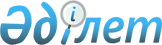 Об образовании Наблюдательного комитета по Проекту развития таможенной службыПостановление Правительства Республики Казахстан от 20 марта 2009 года № 358

      В соответствии со статьей 4 Соглашения о займе (Проект развития таможенной службы) между Республикой Казахстан и Международным Банком Реконструкции и Развития Правительство Республики Казахстан ПОСТАНОВЛЯЕТ: 



      1. Исключен постановлением Правительства РК от 29.01.2011 № 39.



      2. Утвердить прилагаемое положение о Наблюдательном комитете по Проекту развития таможенной службы. 



      3. Министерству финансов Республики Казахстан обеспечить принятие Руководства по реализации Проекта развития таможенной службы. 



      4. Настоящее постановление вводится в действие со дня подписания.        Премьер-Министр 

      Республики Казахстан                       К. Масимов Утвержден          

постановлением Правительства 

Республики Казахстан    

от 20 марта 2009 года № 358  

Состав 

Наблюдательного комитета по Проекту развития 

таможенной службы       Сноска. Состав в редакции постановления Правительства РК от 17.11.2009 № 1859.Жамишев                     - Министр финансов Республики Казахстан,

Болат Бидахметович            председательКарбузов                    - председатель Комитета таможенного

Козы-Корпеш Жапарханович      контроля Министерства финансов

                              Республики Казахстан, заместитель

                              председателяСукуров                     - начальник управления модернизации

Нурболат Николаевич           и перспективного развития Комитета

                              таможенного контроля Министерства

                              финансов Республики Казахстан,

                              секретарьЕсекеев                     - Председатель Агентства по

Куанышбек Бахытбекович        информатизации и связи

                              Республики КазахстанДаленов                     - вице-министр финансов

Руслан Ерболатович            Республики КазахстанСулейменов                  - председатель Комитета государственной

Серик Ирмашевич               инспекции в агропромышленном

                              комплексе Министерства сельского

                              хозяйства Республики КазахстанЖансугуров                  - заместитель председателя Комитета

Болат Амангельдиевич          транспортного контроля Министерства

                              транспорта и коммуникаций

                              Республики КазахстанКипшаков                    - заместитель председателя Налогового

Аргын Мыктыбаевич             комитета Министерства финансов

                              Республики КазахстанСадвакасов                  - заместитель председателя Комитета

Нуркан Олжабаевич             государственного санитарно-

                              эпидемиологического надзора

                              Министерства здравоохранения

                              Республики КазахстанКунтубаев                   - директор Департамента информационных

Думан Жаппарбекович           технологий Министерства финансов

                              Республики КазахстанАлимбетова                  - заместитель директора Департамента

Алия Назымбековна             внешнеторговой политики Министерства

                              индустрии и торговли Республики

                              КазахстанКасымова                    - заместитель директора Департамента

Индира Базаркановна           международных отношений Министерства

                              финансов Республики КазахстанКучерова                    - заместитель директора Департамента

Светлана Александровна        развития обороны, правоохранительной

                              системы и государственных органов

                              Министерства экономики и бюджетного

                              планирования Республики КазахстанТулубаев                    - заместитель начальника Главного

Сергей Анатольевич            управления пограничного контроля

                              Пограничной службы Комитета

                              национальной безопасности

                              Республики КазахстанШабанова                    - главный эксперт управления

Асель Нажимовна               международного сотрудничества

                              Департамента международных отношений

                              Министерства финансов

                              Республики КазахстанАханова                     - вице-президент Торгово-промышленной

Салтанат Музарафовна          палаты Республики Казахстан

                              (по согласованию)Никитинская                 - первый заместитель председателя

Екатерина Сергеевна           объединение юридических лиц

                              «Национальная экономическая палата

                              Казахстана «Союз «Атамекен»

                              (по согласованию)Рахимжанова                 - заместитель исполнительного директора

Арман Даутовна                Форума предпринимателей Казахстана

                              (по согласованию)Утверждено        

постановлением Правительства 

Республики Казахстан   

от 20 марта 2009 года № 358  

Положение о 

Наблюдательном комитете по Проекту развития 

таможенной службы  

1. Общие положения 

      1. Наблюдательный комитет (далее - Наблюдательный комитет) по Проекту развития таможенной службы (далее - Проект) создан с целью осуществления руководства и надзора за Проектом, а также межведомственной координации его реализации в соответствии с требованиями, критериями и операционными процедурами, указанными в Руководстве по реализации Проекта. 



      2. Рабочим органом Наблюдательного комитета является Министерство финансов Республики Казахстан.



      2-1. Состав Наблюдательного комитета утверждается приказом Министра финансов Республики Казахстан по представлению заинтересованными государственными органами, общественными и иными организациями кандидатур своих представителей и по согласованию с Международным Банком Реконструкции и Развития.

      Сноска. Глава 1 дополнена пунктом 2-1 в соответствии с постановлением Правительства РК от 29.01.2011 № 39. 



      3. Наблюдательный комитет в своей деятельности руководствуется Конституцией, Соглашением о займе (Проект развития таможенной службы) между Республикой Казахстан и Международным Банком Реконструкции и Развития, ратифицированным Законом Республики Казахстан от 19 ноября 2008 года, законами Республики Казахстан, иными нормативными правовыми актами Республики Казахстан, а также настоящим Положением. 



      4. Наблюдательный комитет создается на период действия Проекта.  

2. Права и обязанности Наблюдательного комитета 

      5. Наблюдательный комитет обязан: 

      1) осуществлять надзор за реализацией Проекта в целях обеспечения достижения целей Проекта, а также межведомственного сотрудничества и согласованности действий; 

      2) рассматривать и утверждать план закупок Проекта и план реализации Проекта, годовые отчеты по Проекту; 

      3) рассматривать и оценивать результаты мероприятий, проведенных в рамках Проекта; 

      4) изучать и одобрять пилотные проекты, назначать руководителей пилотных проектов и утверждать их функции; 

      5) рассматривать иные вопросы, связанные с реализацией Проекта. 



      6. Наблюдательный комитет имеет право: 

      1) получать от рабочего органа копии аудиторских отчетов о расходовании активов и иную информацию в рамках реализации Проекта; 

      2) в соответствующих случаях привлекать для консультаций специалистов таможенных органов Республики Казахстан, других государственных органов и иных организаций.  

3. Организация деятельности Наблюдательного комитета 

      7. Председателем Наблюдательного комитета является вице-министр финансов Республики Казахстан. 

      Сноска. Пункт 7 с изменениями, внесенными постановлением Правительства РК от 29.01.2011 № 39.



      8. Председатель Наблюдательного комитета руководит его деятельностью, председательствует на заседаниях, планирует работу и осуществляет общий контроль за исполнением, решений принятых по результатам заседаний Наблюдательного комитета, а также несет в соответствии с действующим законодательством персональную ответственность за деятельность, осуществляемую Наблюдательным комитетом и за решения, вырабатываемые Наблюдательным комитетом. Во время отсутствия председателя его функции выполняет заместитель председателя Наблюдательного комитета. 



      9. Наблюдательный комитет проводит заседания по мере необходимости, но не реже двух раз в год. Заседания считаются правомочными, если на них присутствует не менее двух третей от общего числа членов Наблюдательного комитета. 



      10. Подготовку предложений по повестке дня заседаний Наблюдательного комитета, необходимых документов, материалов и оформление протокола после заседания осуществляет секретарь Наблюдательного комитета. 



      11. Секретарь не является членом Наблюдательного комитета. 



      12. Материалы рабочих заседаний Наблюдательного комитета после согласования с председателем будут опубликовываться на сайтах Министерства финансов Республики Казахстан и Комитета таможенного контроля Министерства финансов Республики Казахстан. 



      13. Решения Наблюдательного комитета принимаются голосованием или заочным голосованием и считаются принятыми, если за них подано большинство голосов от общего количества членов Наблюдательного комитета. В случае равенства голосов принятым считается решение, за которое проголосовал председатель.

      Сноска. Пункт 13 с изменениями, внесенными постановлением Правительства РК от 17.11.2009 № 1859.



      13-1. Заочное голосование проводится по поручению председателя Наблюдательного комитета или заместителя председателя Наблюдательного комитета.

      Сноска. Положение дополнено пунктом 13-1 в соответствии с постановлением Правительства РК от 17.11.2009 № 1859.



      13-2. Срок для заочного голосования членов Наблюдательного комитета не должен превышать 3-х рабочих дней со дня рассылки материалов по проекту для голосования. При необходимости председателем Наблюдательного комитета или заместителем председателя Наблюдательного комитета по согласованию с председателем Наблюдательного комитета сроки для заочного голосования могут быть сокращены.

      Сноска. Положение дополнено пунктом 13-2 в соответствии с постановлением Правительства РК от 17.11.2009 № 1859.



      13-3. До окончания срока заочного голосования члены Наблюдательного комитета направляют в рабочий орган письменные ответы, в которых выражают свое мнение. В случае непредставления письменного ответа в указанный срок считается, что член Наблюдательного комитета проголосовал за принятие проекта. Голосование осуществляется членами Наблюдательного комитета без права замены.

      Сноска. Положение дополнено пунктом 13-3 в соответствии с постановлением Правительства РК от 17.11.2009 № 1859.



      14. По результатам проведения заседаний Наблюдательного комитета составляется протокол, подписываемый всеми ее членами. 
					© 2012. РГП на ПХВ «Институт законодательства и правовой информации Республики Казахстан» Министерства юстиции Республики Казахстан
				